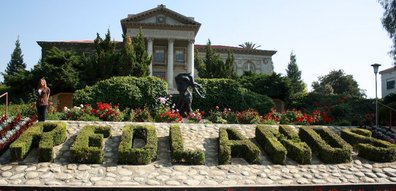 Campus Diversity & InclusionRequest for FIP TripContact Name & Department:  Contact E-Mail:  Trip Destination:  Purpose of Trip:  Proposed Date for Trip:  Leaving Campus:   Returning to Campus:   Is this trip in collaboration with other department/s:  If yes, please provide details:  Is there a cost associated with this event?   FIP will provide $5 per student.Do you want CDI to help advertise this trip:   Please email this form to both leela_madhavarau@redlands.edu and miral_charabi@redlands.edu 